Publicado en Barcelona el 18/05/2016 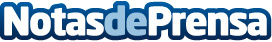 ToolsGroup colabora en el 'V Encuentro Alimarket Logística Gran Consumo'En el Encuentro se compartirán diferentes visiones bajo un objetivo común: la optimización de la cadena de suministroDatos de contacto:Mar BorqueDirectora932411819Nota de prensa publicada en: https://www.notasdeprensa.es/toolsgroup-colabora-en-el-v-encuentro Categorias: Eventos Consumo Otras Industrias Innovación Tecnológica http://www.notasdeprensa.es